DATA ON THE APPLICANTDATA ON UNIVERSITY AND FINAL THESIS (FT)TATRAVAGÓNKA a. s. POPRAD STATEMENTThe application shall be delivered to the HR Department, Personnel Division (Preparation and education of employees) via email to education@tatravagonka.sk or radka.bosakova@tatravagonka.sk. The application shall be accompanied with the CV (can be in Europass form).We will inform you about conclusion of the approval process.Application for final thesis elaborationTatravagónka a. s. PopradŠtefánikova 887/53058 01 Popradwww.tatravagonka.sk 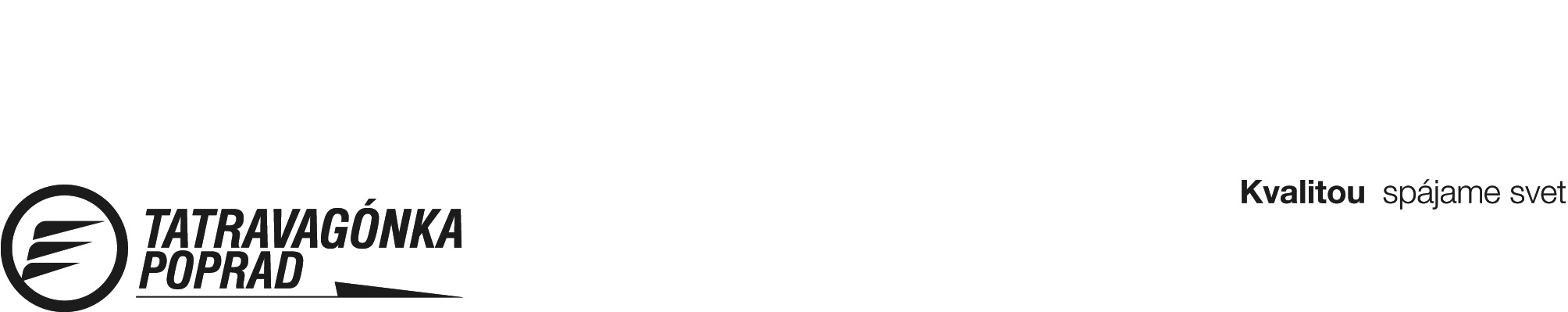 Name, surname, title:Permanent residence address:Permanent residence address:Permanent residence address:Contact (telephone, email):Name of the University:Faculty:Field of study:Year of study:Did the Faculty assign the FT?yes        no  (in case of “no”, specify potential field of interest, field of issues or propose your own theme)Theme of assigned/potential final thesis:Approval of final thesis elaboration in Tatravagónka a. s. Poprad:yes        no Assigned responsible Department:Contact person for Tatravagónka a. s. Poprad:Date of application acceptance and seal: